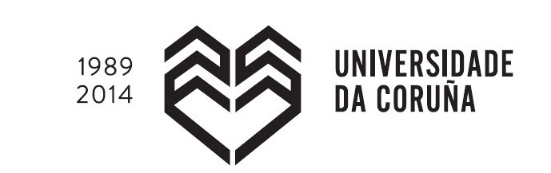 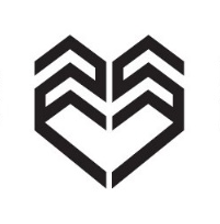 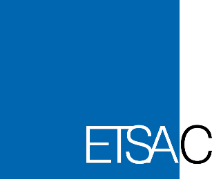 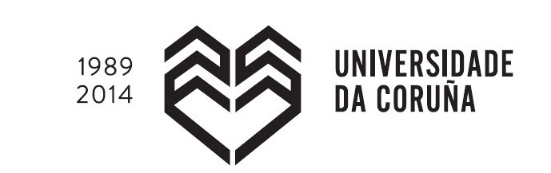 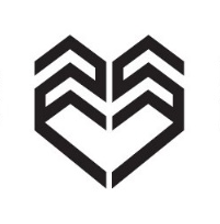 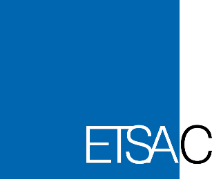 Application for admission in an ENGLISH-TEACHING GROUPDegree in Architectural Studies / Degree in Architecture_ ETSAC 2017-18B1 – GRADO EN ARQUITECTURAI hereby declare my intention to enrol in an English-teaching group for the following subjects:                     (Please tick the right boxes)Fourth Year / First Semester                                                     Fourth Year / Second SemesterFifth Year / First Semester                                                     Fifth Year / Second SemesterI prove my B1 / B2 / C1 level of English by attaching a copy of an ad hoc certificate to this applicationI wish to demonstrate my level of English by doing an UDC English test at the beginning of Sept. 2017 (Time, date and place will be announced)I will pass a special Centro de Linguas course during the first semester (More information as soon as possible)       A Coruña,           /                                      / 2017Signature of the applicantSurnameNameDNI / PassportPhoneE-mail addressTítulo/Nota exámen Centro Línguas630G01031Architectural Design 7630G01032Urbanism 4630G01033Construction 5630G01036Architectural Design 8630G01037Construction 6630G01041Architectural Design 9630G01042Urbanism 5630G01044Architectural Design 10630G01056Landscape and sustainable habitat